        Kind & HondHonden maken net zoals kinderen een groot deel uit van de maatschappij. Om zowel hond als kind te leren hoe ze met elkaar om moeten gaan is een hondenschool natuurlijk onmisbaar voor een goede opvoeding en begeleiding van uw hond en zullen ook u en uw kind  moeten leren wat wel en niet mag en kan.  Veel bijtincidenten vinden plaats in huiselijke kring met de eigen hond. Er zijn hondenscholen die speciaal Kind&Hond cursus geven. 1) Behandel de hond zoals je zelf behandeld wilt worden.Je vind het vast ook niet leuk als iemand je heel hard aan je haren of aan je oren trekt, je in je ogen prikt of boven op je gaat staan. Dat doet pijn, ook bij de hond. Honden kunnen niet zeggen "hou op". Honden kunnen wel met hun tanden praten en dat kan zeer doen!!! Een hond heeft een zeer goed geheugen, dus als je het kleine hondje steeds plaagt zal hij dat onthouden en als hij groter is dan is hij veel sterker dan jij. Wees daarom altijd lief voor je eigen hond en voor andere honden. 2) Een hond kan er nog zo lief uitzien, altijd eerst aan de baas vragen of je mag aaien.Als de hond je leuk vind zal hij zelf op je af komen lopen. De meeste honden houden van kinderen, maar lang niet allemaal. Misschien zijn ze wel gepest of hebben ze dat niet geleerd om met kinderen te spelen. Daarom mag je een hond die vastgebonden zit bij de winkel of in de auto nooit zomaar aaien. Ze kunnen dan gaan grommen of zelfs bijten. Blijf een beetje uit zijn buurt en pas als de baas terug is kun je vragen of je de hond mag aaien. Thuis heeft een hond ook vaak een eigen plekje om te slapen of zijn kluifje op te eten. Laat de hond dan altijd met rust en als je wilt aaien vraag je aan de baas of hij hem wilt roepen.3) Bedreig de hond nooit!Het is in de hondentaal heel brutaal om een hond strak aan te kijken en vaak kan dit tot vechten lijden. Wij mensen mogen ook niet een hond aanstaren. Natuurlijk mag je altijd naar die leuke honden kijken, maar niet staren. Ook is het heel brutaal als een hond recht op een ander af loopt. Dit geld ook weer voor mensen. Loop altijd rustig op een hond af, maar stop een klein stukje uit de buurt. De hond komt dan misschien vanzelf naar je toe om te snuffelen en dan mag je je hand voor z'n neus houden. Als hij dat ook goed vind mag je onder zijn kin kriebelen. Aai een hond niet over zijn hoofd. Dit is in de honden taal ook weer een bedreiging. Moeilijk he?!?!? 4) Je mag niet aan zijn staart trekken of er op gaan staan.De staart is voor de hond een heel belangrijk middel om te vertellen hoe hij zich voelt. Hij kan vrolijk kwispelen en dus vertellen dat hij blij is, hij kan de staart tussen de benen doen om te laten zien dat hij bang is. Ook kan de staart strak omhoog staan en zelfs met een kleine kwispel verteld hij dan dat hij boos is. Als de staart naar beneden hangt dan zegt hij dat hij ontspannen is. De staart is dus geen speelgoed om blikjes aan te binden of mooie strikjes in te doen, maar net zo belangrijk als onze stem.5) Pak nooit eten of een speeltje van de hond af .Honden leren als ze een pupje zijn dat ze hun eten moeten verdedigen anders pakt hun broertje of zusje het af. Ze gaan dan grommen als waarschuwing "ik ga je bijten hoor" en als ze niet ophouden het eten te pikken dan bijt de pup. Als het pupje groter is en bij jouw komt wonen mag jij dan natuurlijk ook zijn eten of kluifje niet afpakken. Dat zou jij toch ook niet leuk vinden als jij een lekker stukje taart hebt en je hond pikt het van je bordje af. Dan wordt je ook boos. Als een hond een speeltje heeft mag je dit ook nooit afpakken. Voor een hond kan een speeltje net zo belangrijk zijn als zijn eten en zal dit dan ook verdedigen. Alleen de baas mag dan "los" zeggen en het speeltje aan jouw geven om het weg te gooien zodat hij er lekker achteraan kan rennen om het weer op te halen.6) Als je met je hond wilt spelen....... Het is natuurlijk heel erg leuk om met je hond te spelen, maar daar horen ook spelregels bij die jij en de hond moeten leren.Als honden met elkaar spelen kan dat er best wild aan toe gaan, met een hoop herrie, hard rennen en in de poten bijten. Soms gaan ze zelfs heel hoog tegen elkaar opstaan en zie je alle tanden. Zo spelen honden met elkaar. De hond moet leren dat hij bij mensen zachtjes moet doen en niet in je armen of benen bijten. Daar zijn speeltjes en stokken voor. Jij moet leren dat als je met de hond wilt spelen je altijd in de buurt van papa of mama bent of bij de baas van de hond. Als de hond te wild doet dan kan alleen een volwassenen ingrijpen. Honden luisteren gewoon niet zo goed naar kinderen. Leuke spelletjes met je hond zijn bijvoorbeeld zoek spelletjes. Jij verstopt een brokje of een speeltje buiten of in huis en dan mag de hond hem zoeken. Ook kun je zijn balletje of stok gooien buiten, maar dan moet de baas hem eerst aan jouw geven. Misschien weet de baas ook nog wel een leuk spelletje.7) Niet wegrennen maar stilstaan als je bang bent en niet gillen.Dit klinkt natuurlijk hartstikke raar. Als je bang bent wil je natuurlijk wegrennen. Veel honden zijn van nature jagers. Dit betekend dat ze jagen niet hebben geleerd, maar daar zijn ze mee geboren. Als ze een konijn zien rennen of een vogel zien vliegen dan gaan ze daar vaak achteraan. Soms voor de lol en soms om te pakken. Als jij gaat rennen dan zal de hond ook mee gaan rennen en als je ook nog gaat gillen en zelfs druk met je armen gaat bewegen dan zal de hond dat heel erg leuk vinden en misschien zelfs tegen je op springen en bijten. Daarom kun je beter stil blijven staan, je armen over elkaar vouwen en niks zeggen. Draai gewoon je rug naar de hond en doe of hij er niet is. Ook dit is in de hondentaal heel duidelijk om te zeggen "ga weg ik vind je niet leuk" en de meeste honden zullen dit ook begrijpen. Wat is er nou leuk aan iemand die met zijn rug naar je toe staat en niks tegen je zegt? 8) Honden die vechten moet je met rust laten.In Nederland komen er steeds meer honden bij. Dat is reuze gezellig, maar daardoor komen ze elkaar ook steeds vaker tegen. Meestal kunnen honden het prima met elkaar vinden en willen ze graag even spelen. Soms kan spelen lijden tot ruzie. Dat zul je zelf met je vriendjes ook wel eens hebben. Zo ben je leuk aan het spelen en dan ineens heb je ergens ruzie om. Als honden vechten ziet dat er vaak vervelend uit en zul je vast schrikken, maar honden maken meestal een hoop herrie en doen elkaar toch geen pijn. Als een hond piept wil hij vaak zeggen "je hebt gewonnen doe me geen pijn". Ga zelf niet tussen de honden te staan, want als ze vechten horen en zien ze even niks meer en als je dan met hand er tussen komt kun je gebeten worden. Roep altijd een volwassenen of laat de baasjes het zelf oplossen.9) Trucjes en commando's.Honden kunnen heel veel leren en het is natuurlijk heel erg leuk als jouw hond een pootje kan geven.Het aanleren van oefeningen zijn trucjes die een hond kan leren van zijn baas. Als de baas "zit" zegt en de hond gaat zitten dan heet dat een commando geven. De baas heeft dan de hond geleerd dat hij bij het commando "zit" ook moet gaan zitten en dat is dan een trucje. Geeft de baas het commando "geef pootje" en de hond legt zijn pootje in de hand van de baas dan is dat weer het trucje wat bij dat commando hoort. Zo kan een hond heel veel trucjes leren. Een hond snapt de woorden pas als de baas het eerst heeft geleerd aan de hond en dat noemen we trainen. Trainen van honden is best wel moeilijk en daar is veel geduld voor nodig en je moet altijd het zelfde zeggen. Je kunt niet eerst zeggen "af" en daarna "liggen", dat begrijpt de hond niet. Kinderen kunnen pas een beetje met de hond trainen als ze ong. 14 jaar of ouder zijn. Honden zien kinderen niet als hun baas en zullen dan ook nog niet zo goed naar je luisteren. Samen met de baas of je ouders kun je natuurlijk wel de hond een pootje laten geven als hij dit al heeft geleerd en dan krijgt hij daarna natuurlijk ook een koekje van jou. Jij wil toch ook wel een snoepje als je goed je best hebt gedaan? 10) Geen enkele hond is het zelfde.Let op!!! Ook al ziet een hond er nog zo lief uit, hij hoeft niet lief te zijn. En een hond die er heel gevaarlijk uitziet hoeft niet gevaarlijk te zijn, maar kan weer heel erg lief zijn. Kleine hondjes kunnen misschien bijten en grote honden kunnen je weer een kusje geven. En alles daar tussen in!!! Jouw hond kan heel lief zijn waar je lekker mee kunt knuffelen, maar een andere hond die precies op jouw hond lijkt kan weer heel anders zijn. Het is niet altijd makkelijk voor ons om te begrijpen wat een hond nu precies zegt. De hondentaal is heel breed en zoveel letters als het alfabet heeft zoveel verschillende dingen kunnen honden wel aan elkaar en ons vertellen.Een hond bijt nooit zomaar en doet ook niks zonder reden. Het is dus aan ons om de hondentaal een beetje te leren en te begrijpen, want een hond kan nou eenmaal niet onze taal spreken.Deze 10 regels zijn zorgvuldig samengesteld door Vera Sterrenburg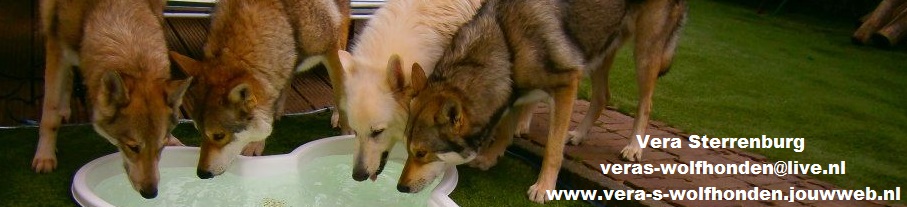 